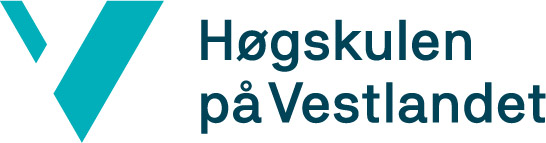 	      Postboks 7030, 5020 Bergen │ Tlf: 55 58 58 00 		            E-post: post@hvl.no │www.hvl.noSøknad om godskriving av tidlegare utdanning Søknaden må innehalde:Attestert kopi av originalt vitnemål/karakterutskriftStudieplan/emneplan som viser fagleg innhald og omfang frå den tidlegare utdanninga. Studieplanen må vere frå det året du tok utdanninga.Eg søker om å få godskrive følgjande emne:
Søknad med dokumentasjon sender du til post@hvl.no / Høgskulen på Vestlandet, postboks 7030, 5020 Bergen. Svar på søknaden blir sendt per post til adressa du oppgir over. PersonopplysningarPersonopplysningarStudiestad: Studieprogram: Namn: Student e-post: Studentnummer: Mobil:Eksternt emneemnekode / emnenamnErstattar emne ved HVLemnekode / emnenamn Utdannings-institusjonAvslutta år/ semesterStudie-poeng